 Сезонные сказки        (придуманные детьми  4-5 лет)Воспитатель: Л.А.МалаховаПредисловие           Уважаемые родители! Хочу предложить вашему вниманию сборник сезонных сказок, сочинённых детьми нашей группы №9. За основу у нас взяты различные приключения, так как они  всегда нравятся детям. «А почему сезонные?» - спросите вы. Потому что, сказки сочинялись  в конце каждого сезона, что позволило детям закрепить признаки времён года, научиться использовать имеющиеся у них знания о временах года в новой творческой ситуации. А это значит, что дети научатся быть не потребителями, а творцами!Вы пробовали с детьми сочинять сказки? Сочинение сказок вместе с родителями – это тот вид творчества, который был очень распространен в семьях интеллигенции в девятнадцатом веке. Тогда даже выпускались домашние журналы и газеты. Сейчас этот вид речевого творчества почти забыт. Попробуем возродить и посмотреть, что из этого получится?Сочинение сказок развивает не только фантазию, но и речь, мышление, воображение ребенка, помогает в творческой форме закрепить имеющиеся у ребенка знания, готовит к успешному школьному обучению, сплачивает семью и доставляет массу положительных эмоций, формирует  у ребенка чувство своей успешности. Ведь, сочиняя сказку, ребёнок становится настоящим писателем и художником!Я хочу поделиться своими секретами сочинения сказок с детьми. Это очень полезное и интересное занятие. Но запомните, что необходимо предварительно обговорить сюжет будущей сказки с ребенком, иначе он будет забывать слова, запинаться, путаться, и сказка не получится. Поэтому нужно обязательно обсудить еще до сочинения, о чём будет Ваша сказка.Спросите ребенка:- «Наш герой – например, листочек – это будет листочек с какого дерева – молодого или старого? Клёна или рябины? Дерева из леса или дерева на берегу реки? Или дерева в нашем дворе? У него будет имя?»- «С чего начнётся наша сказка?»- «Что случится с листочком в сказке? Может быть, он отправится в путешествие с перелётными птицами? Или встретит на своём пути серебристую паутинку и начнёт беседовать с паучком? А может быть, он опустится на веточку и поплывёт по реке, а по пути будет знакомиться с рябиной, берёзкой и другими деревьями, которых он раньше не видел. А может быть, листочек опустится на пенёк и увидит, как разные насекомые прячутся перед зимой в щели пенька, и с ними подружится. Или его занесёт ветром в беличье дупло и он подружится с белочкой?»- «Чем всё закончится?»Такое простое планирование сказки поможет ребенку выстроить сюжет. И тогда процесс сочинения-рассказывания сказки будет лёгким и приятным для Вас и вашего ребёнка! Можно даже зарисовать придуманный сюжет схематичными картинками, если он получился достаточно длинным.Придумайте название сказки, из которого будет понятно, о чём в ней говорится. Можно показать обложки детских книжек и прочитать их названия для примера, вспомнить как называются любимые сказки и мультики ребёнка. А затем оформить придуманную сказку в самодельную книжку, в которой ребёнок рисует иллюстрации, а взрослый записывает текст под диктовку ребёнка. Вот ваша книжка-малышка и готова!                                            Желаем  успехов!                                            Весна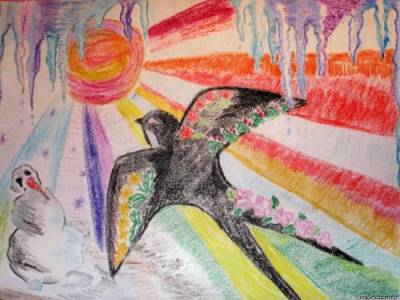 «Что нужнее?»Это случилось весной. Погода была тёплая и солнечная. Мы гуляли вместе с Ларисой Анатольевной на участке детского сада. Вдруг откуда ни возьмись на небе появилась тучка и закапал дождик. Сначала мелкий, а потом всё сильнее. Мы все разбежались и спрятались на веранде. Как было интересно наблюдать за меняющейся погодой! На мгновение из-за тучи снова выглянуло солнце. Разглядывая небо, мы решили, что это Солнце спорит с Дождём:- Я нужнее!-сказало Солнце-Без меня все замёрзнут и станет очень темно.- Нет, я нужнее!-сказал Дождик-Без меня всё засохнет. Всем нужна вода.- Но, Дождик нас прогнал, значит Солнце лучше и нужнее! - сказал Айзат.- А без Дождика засохнут мои любимые цветочки, значит Дождик нужнее! - сказала Ильдана.Заметив, что дети спорят, воспитательница ответила:- И Солнышко и Дождик очень нужны и одинаково важны и земле, и растениям, и птицам, и зверушкам, и людям. Солнце землю согревает и освещает, дождик поливает!Коллективное сочинение сказки совместно с воспитателем на прогулке, средняя группа № 9                                           «Весна-красна»Зима была очень морозной и холодной. Все животные и птицы весну зовут, а зима еще пуще злиться стала. И вдруг  прилетела сорока и застрекотала: «Весна идет! Весна идёт!»
Обрадовались звери и птицы. Зима и говорит: «Заморожу весну, заморожу!». Плакали зайчики, белочки, синички, воробушки, потому что весна не справлялась с зимой. Небольшие проталины светились, но снег тут же заметал их. Зима не хотела отдавать власть весне. И тогда решила весна обхитрить зиму. Она вдруг начала всё размораживать. Зима бросилась всё заново замораживать, а весна побежала в лес, согрела елочки, зверей, птиц, растопила снег. Зима ничего не могла сделать. Весна победила и повсюду расцвели подснежники!Димиева Ильдана, 4г.                                   «Счастливый ручеёк»Однажды ранней весной ручеёк отправился в путешествие. Он бежал по улицам и любовался красотой нашего города. Все дети и взрослые были рады ручейку. А один хороший мальчик подарил ручейку бумажный кораблик. Мальчика звали Даниил. И вот весёлый ручеёк бежал по улицам и однажды случилось чудо: ручеёк влился в огромную реку, теперь он не один, вместе с другими такими же ручейками. Ручеёк был очень счастлив! Крешков Даниил, 4г.                                    «Необычная дружба»Как-то весной, идёт Зайчик по дорожке, вдруг запнулся, упал и увидел Червячка. Познакомился Зайчик с ним, и завязалась у них дружба. Стали они вместе играть: растянется Червячок на дорожке, а Зайчик скачет через него, как через верёвочку. Только, когда наступила осень, Червячок вдруг куда-то исчез, а Зайчик загрустил. Всю зиму он тосковал по своему другу, но нигде не смог его отыскать. Но вот пришла весна, растаял снег, на пригорках в лесу стала появляться первая травка, и проснулись насекомые. И Червячок выполз из своей норки. Сразу направился искать своего друга Зайчика. Вот радости то было, когда они встретились.Кодирова Мадина, 4г.                                      «Сказочная птица»Однажды весной, гуляя с мамой во дворе, девочка Диана нашла в кустах птичку, у которой было сломано крыло. Диана вместе с мамой взяли птичку домой и стали за ней ухаживать и лечить. Однажды утром, девочку разбудило очень красивое пение птицы. Диана открыла глаза и увидела, что птичка выздоровела и вдруг заговорила человеческим голосом: «Милая девочка! Ты такая добрая и за твою доброту я выполню любое твоё желание!». Сначала Диана хотела попросить сладости, потом сумочку, потом куклу…Но, хорошо подумав, девочка попросила только одного: «Я очень хочу, чтобы моя бабушка выздоровела и никогда больше не болела!». Сказочная птица исполнила это желание. А потом поблагодарила девочку и улетела. Диана была самой счастливой в этот момент, ведь она помогла птичке, а птичка помогла её бабушке. Делать добро-это так приятно!Файзуллина Диана, 4г.                                     «Солнечный зайчик»Однажды мартовским солнечным утром в детском саду во время завтрака, один очень умный мальчик заметил, что когда он размешивает маленькой ложечкой чай в чашке, то по белому потолку бежит жёлтенький блестящий клубочек. Этого мальчика звали Айзат.- Лариса Анатольевна, откуда взялся этот блестящий клубочек? – спросил Айзат.- Это солнечный зайчик! – сказала Лариса Анатольевна.- Откуда же он взялся? – спросил Айзат.- Это солнечные лучи от поверхности твоего чая отразились. Сейчас я вам что-то покажу – сказала Лариса Анатольевна и достала из кармана зеркальце, повертела его в руке, и зеркальце поймало солнечный лучик. По группе забегали солнечные зайчики.- Хорошо бы его поймать! – сказал Айзат.Тут и остальные ребята присоединились к Айзату и стали ловить зайчиков. Все ребята на весь день зарядились хорошим настроением!Хабибуллин Айзат, 4г.        Лето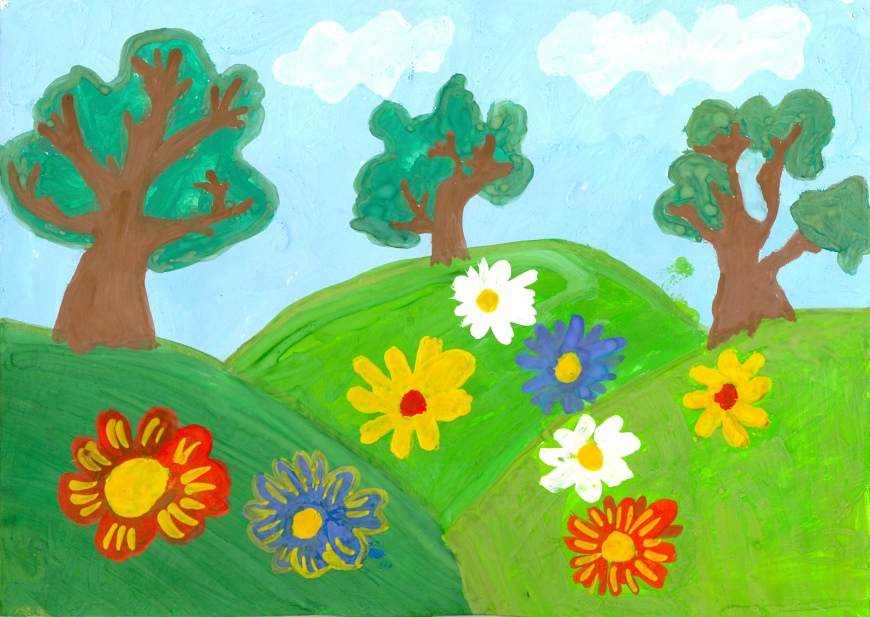 «Маленькое солнышко»Одним солнечным утром на опушке леса распустился одуванчик. Он открыл глаза и увидел как красиво вокруг. Одуванчик огляделся  и загрустил, ведь он был совсем один среди высоких деревьев, разноцветных цветов и жужжащих насекомых, которые кружили вокруг него и шептали: «Ах, какой красивый цветочек! Он совсем как солнышко, только маленький!». Наступил вечер, и маленькое солнышко уснуло. Когда одуванчик проснулся, он очень удивился, так как вместо жёлтого цветка на его голове красовался пушистый белый шарик. «На кого же похож я теперь?» - думал одуванчик. Как вдруг подул сильный ветер и сдул с его головы белые пушинки, которые разлетелись по всей полянке. Наш одуванчик завял, но вместо него, на тех местах где упали белые пушинки,  расцвела целая полянка одуванчиков.Коллективное сочинение сказки совместно с воспитателем на прогулке, средняя группа № 9                              «Радуга-дуга»Однажды в середине дня загремел гром, поднялся сильный ветер, птицы стали низко летать, сверкнула молния и с неба закапал, а потом и полил летний дождь. Дождь был очень тёплый и все радовались ему. Вот и кончился дождик. Маленькая девочка, Валерия, подбежала к окну и увидела чудо: «Чудесное коромысло на небе повисло!». Как же было красиво! Валерия удивлённо смотрела на чудо. Она впервые видела радугу.Галкина Валерия, 4г.                                        «Однажды во сне»В одном очень красивом городе, который называется Нижнекамск, жил был очень добрый мальчик. Это я, меня зовут Артур. Вот однажды нашёл я на улице больную птицу, взял её домой, вылечил её. А летом на этой птице полетел вместе с мамой и папой на море. Мы вместе с родителями загорали, купались, веселились, но вдруг птица пропала. Оказалось, что её поймал кот и хотел съесть. Мы долго его догоняли, чтобы спасти нашу птицу. И вдруг кот споткнулся и подвернул себе лапку. Моя мама -фельдшер. Она взяла кота, вылечила ему лапку и все вместе мы полетели с моря домой на нашей птице. Тут вдруг я проснулся и понял, что это был сон.Буранков Артур, 4г.                                            «Друзья»Жил-был щенок по кличке Дружок. Стало ему одному жить скучно и пошёл он себе друзей искать. Вышел Дружок из конуры и встретил утёнка, познакомились они и щенок узнал, что утёнок говорит «кря-кря». Пошли они дальше вместе и встретили гусёнка, познакомились и узнали, что гусёнок говорит «га-га». Пошли они дальше втроём, шли, шли и встретили котёнка, узнали, что котёнок говорит «мяу-мяу». Идут дальше, а на встречу им козлёнок, который говорит «мееее». Пошли они дальше, а на встречу им ослик, познакомились они и узнали, что ослик говорит «иа-иа». Отправились они дальше и встретили жеребёнка, который говорит «игого». А рядом в грязной луже лежал поросёнок, который поздоровался «хрю-хрю». Идёт вся эта компания дальше и встречает животное, которое говорит «мууу», все понимают, что это корова. И тут зашли все на птичий двор, а там индюк, который говорит «фолди-болди». Все животные подружились и стали жить все вместе на птичьем дворе.                                                                                          Шарапова Арина, 4г.«Модная муха»Жила-была Муха. Была она умница, красавица, да модница. Полетела она как-то погулять, видит Паук красивый белый ковёр плетёт.- Что ты делаешь, Паук? – спросила Муха.- Паутину плету. – сказал Паук. – иди посмотри какая нежная и красивая!- Да, какая замечательная работа! – сказала Муха, села на паутину и тут же приклеилась!Паук радуется, а Муха говорит:- Паук, отпусти ты меня домой, я подружку с собой возьму, пусть она тоже твою посмотрит.Обрадовался Паук, что у него не одна, а две Мухи будет и отпустил умную Муху!Карасёва Оксана, 4г.,Пушкин Максим, 4г.,Шарапова Арина, 4г.,Крешков Даниил, 4г.                                        «Чистая капля»Упала как-то чистая капелька воды в речку, да чуть не умерла от грязи. Смотрит капелька вокруг, а речка-то вся измученная и больная. Спросила капелька у речки:- Чем ты заболела, речка?- Посмотри, что вокруг творится: мусор в меня кидают, автомобили моют, с заводов отходы в меня сливают, вот я и заболела!- Почему же люди не берегут тебя? Где же они отдыхают?- А люди как и раньше приходят отдыхать к моим берегам, но им нельзя купаться в моей грязной воде, а они всё равно купаются.- Я знаю что делать! Я соберу всех своих друзей капелек и мы не переставая будем лить дождями до тех пор пока вся река не очистится и люди не поймут, что реку нельзя загрязнять. Так и до сих пор чистая капелька пытается очистить все реки на земле!Буранков Артур, 4г,Галкина Валерия, 4г,Файзуллина Диана, 4г,Хисмеева Диана, 4г.                                                   Осень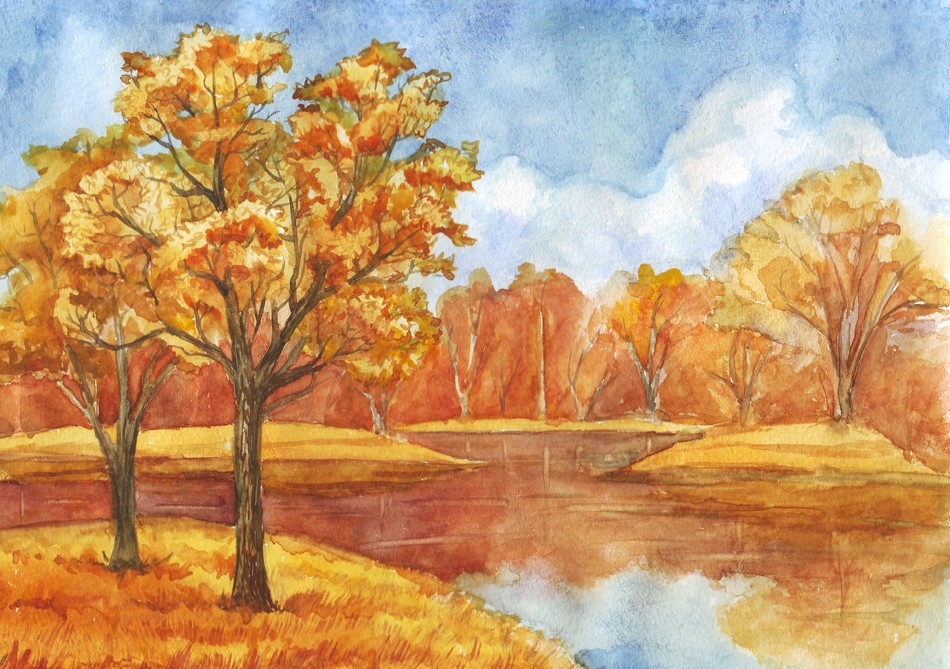                             «Осень»Жила – была Осень и не знала как разукрасить осень. У кого она только не спрашивала, никто не знает в какие цвета следует осень раскрашивать. Летала, летала Осень и залетела в лес, решила спросить у природы, в какой цвет осень раскрасить. Спросила у солнышка, оно ей ответило - в жёлтый, спросила у рябинки, она сказала - в красный, спросила у белочки, она ответила – в оранжевый. Понравились эти цвета Осени, смешала она их и разукрасила всё. Вот так и получилась Золотая осень!Коллективное сочинение сказки совместно с воспитателем на прогулке, старшая группа № 9                                   «Последний листок»Стояла поздняя осень. Все листья уже облетели с деревьев, только один листочек висел на ветке клёна в парке «Тукая». В один из последних осенних дней в парк пришёл я, меня зовут Максим. Я искал красивые листья, чтобы собрать осенний букет и подарить его маме. Но красивых листочков в парке уже не было. И вдруг я увидел листок, висящий на ветке клёна. Я его достал, высушил и положил между страничками старой книжки. Когда он принял красивую форму, я подарил его маме и теперь этот листочек дарит всем гостям нашего дома кусочек золотой осени.Кузьмин Максим, 5 лет.«Новая шубка»            Стояла поздняя осень. Зайчик жил в лесу. Была у него серая шубка. Но всё ближе приближалась зима. Ветер унёс все листья с деревьев. И вот однажды вышел зайчик из своей норки и увидел, что выпал белый снег. Всё вокруг стало белым-бело. Он побежал к Зимушке-зиме и попросил у неё новую шубку. Зимушка дала зайчику белую, как снег шубку, а серую спрятала до весны. Теперь зайчику не страшен волк, не страшна лиса, они его не заметят в белой шубке на белом снегу! Кружков Вадим, 5 лет.                                     «Осеннее дерево»Я очень красивое осеннее дерево. Мои листочки разноцветные: красные, жёлтые, оранжевые, а некоторые ещё зелёные. Солнышко пригревает мои веточки, мне тепло и хорошо! Но вдруг подул сильный ветер, полил холодный дождь. Они стали силой отбирать у меня мои красивые листочки. Мне холодно, я стою голое, я засыпаю…Мои веточки укрыл первый снежок. Я сплю и вижу красивый и тёплый сон про то, как солнышко пригревает мои веточки и вырастают новые листочки.Хисамова Регина, 5 лет.   «Все овощи хороши, для здоровья нам нужны!»Пошли мы как-то все вместе в детском саду с нашей группой на огород, урожай собирать. Собрали большую корзину овощей. Принесли в группу поставили. Овощи сначала тихо лежали, потом разговорились. Картошка говорит:- Я самая вкусная и полезная, меня варят, жарят, тушат, запекают. Я самый лучший овощ!- Нет, самый лучший овощ – я,- сказала свекла – во мне больше витаминов!- Это я самая полезная, - сказала морковка, меня и сырую и варёную грызут и ребяткам дают!- Вот я, точно самая полезная, меня и квасят, и в щи кладут, и в салатах я вкусна, - сказала капуста.- А я, лучок-витаминный бочок, от простуды всех защищаю, значит я – самый лучший!- Нет, я самый лучший, самый вкусный, самый хрустящий - сказал огурец!Тут ребята столпились около корзины с овощами и слушают как они спорят…- Лариса Анатольевна, кто же из овощей прав? Какой овощ самый лучший? – спросила Мадина.- Ребята, посмотрите, какие мы с вами хорошие овощи вырастили! Мы с вами всё лето их поливали, сорняки пололи, и поэтому наши овощи выросли крепкие, вкусные и полезные! Все овощи хороши, для здоровья нам нужны!Коллективное сочинение сказки совместно с воспитателем на прогулке, старшая группа № 9                         «Про полезную морковку»               Жил – был заяц по имени Крош. У него был дом. Около дома огород. В огороде росла морковка, он её очень любил. Погуляет, погуляет, а потом пойдёт и грызёт одну морковку за другой, оттого у Кроша были очень крепкие зубы, быстрые лапы, длинные уши и красивая шёрстка. И был он самым здоровым и красивым зайцем на земле!Пушкин Максим, 5 лет.«Принцесса Винкс и бабочка»В одном царстве-государстве жила-была принцесса Винкс. Всё у неё было – много игрушек, красивых вещей, фломастеров и книжек, но принцесса часто грустила, даже плакала. У принцессы было всё, но не было у неё друзей. Однажды пошла принцесса гулять, и вышла на полянку. Как хорошо было в лесу: вкусно пахли цветы, деревья стояли и шелестели своими листочками, зайчики шуршали в траве. Неслышно подлетела к принцессе бабочка, села к ней на ладошку и спросила её:- Почему ты такая грустная?- Ах, я очень одинока, мне не с кем поиграть. А в лесу есть хорошие друзья?- Конечно! Хочешь, я познакомлю тебя со всеми обитателями леса.Принцесса узнала, что в лесу живут насекомые, птицы, звери. Она со всеми познакомилась. На прощанье бабочка подарила принцессе лёгкие прозрачные крылышки, чтобы она могла прилетать когда захочет к своим новым друзьям.Бурмистрова Александра, 5 лет.                                         Зима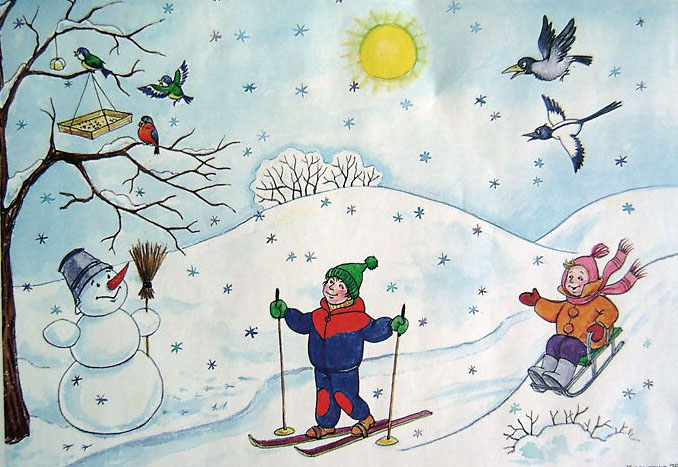                     «Первая снежинка»Белая пушистая снежинка смотрела на землю с большой серой тучки. Она глядела и думала «Как же красив этот город Нижнекамск! Как бы я хотела поскорее очутиться там внизу и украсить всю эту красоту белым покрывалом. Вот и наступила зима и пушистая снежинка вместе с другими снежинками полетела вниз, на землю. Наконец-то исполнилась мечта снежинки. Но она приземлилась на тёплую ладошку маленькой девочки и моментально растаяла. А девочка смеялась и ловила снежинки руками.Коллективное сочинение сказки совместно с воспитателем на прогулке, старшая группа № 9«Кормушка для лесных жителей»Пришла в лес холодная зима. А солнышко светит, но не греет. Задумались лесные жители звери и птицы, как они переживут зиму. В зимнем царстве холодно, голодно и скучно. Снег, мороз и тишина. Собрались все звери на поляне и загадали желание Деду Морозу, чтобы им легче зиму пережить. Исполнил Дед Мороз желание, узнали ребята, как тяжело зверям и птицам в лесу. Сделали дети кормушки, накормили досыта лесных жителей. Хватит еды на всех! Теперь зверям и птицам зимние холода не страшны. А лесные зверушки и птицы тоже решили отблагодарить людей за помощь. Новые песни птицы к весне стали учить. Придут ребята в лес, когда потеплеет, а птицы встретят их звонкими, веселыми песнями.Крешков Даниил, 5 лет,Шарапова Арина, 5 лет,Кружков Вадим, 5 лет,Минин Тимур, 5 лет.                                  «Нарядная ёлочка»             Вот и закончилась осень, а на смену пришла зима. «Давайте, ребята, мы сегодня пойдём во двор и украсим там ёлочку», предложила Лариса Анатольевна.- Давайте, сказали ребята и стали собираться на прогулку.- Посмотрите какие у меня есть украшения для нашей ёлочки, помогите мне их повесить, - сказала воспитательница.Дети стали вешать на ёлочку шишки, рябиновые бусы, кормушки с зёрнышками, сушки на ниточках, семечки в открытых шариках. Тут же к ёлочке слетелись пернатые гости. Птички очень обрадовались таким новогодним гостинцам и весело закружились вокруг ёлки. А дети отошли в сторонку и долго наблюдали за тем как проходит птичий Новый год!Коллективное сочинение сказки совместно с воспитателем на прогулке, старшая группа № 9                           «Снеговик и Снегурочка»              Сегодня на прогулке в детском саду мы, мальчики, решили лепить Снеговика. А девочки - Снегурочку. Снег был липкий и поэтому у нас всё получилось. Когда все три комка мы поставили друг на друга, я - Артур, как самый главный из мальчиков, прикрепил Снеговику морковку и засунул в снежные руки метлу, а Даниил – надел на голову ведро и намотал на шею шарф. Как здорово получилось!У девочек тоже всё шло хорошо. Они вылепили треугольную шубку, голову, намазали свеклой щёчки. Очень красивая Снегурочка получилась!Когда дело было сделано, мы все сфотографировались с нашими фигурами на память. И тут посыпал сильный снег и откуда-то взялся очень сильный ветер. Мы с ребятами побежали в группу. А Снегурочка  и Снеговик, как по волшебству, взялись за руки и скоро исчезли среди снежных хлопьев!Буранков Артур, 5 лет«Сказка про ёлочку»Я маленькое семечко ели. Меня принёс сильный ветер на лесную полянку и я упало между берёзкой и клёном. Дождик поливал меня, солнышко пригревало и в один прекрасный день я превратилось в маленькую ёлочку. Берёзка и клён заботились обо мне, защищали от сильных ветров, прикрывали от знойного солнца, осенью присыпали листвой. Вот так я и росла и скоро превратилась в стройную красавицу - ель. А берёзка и клён тем временем постарели и утратили свои силы. Теперь мой черёд заботиться о них. Так и до сих пор мы стоим в лесу втроём, обнявшись друг с другом своими ветвями.Гайнанова Аида, 5 лет.                              «Чудеса под Новый год!»                 Однажды поздней-поздней осенью семья голубей собиралась улетать в тёплые края. Но то время дули такие сильные ветра, что удержаться было просто невозможно! И маленькую голубку унесло куда-то далеко. Папа голубь и мама голубка отправились на поиски своей дочурки. А она летит себе, подгоняемая сильными ветрами. И улетела за тридевять земель. Поднялась, расправила себе крылышки и отправилась искать пропитание. Нашла маленькую норку, оказалось, что в ней живёт мышиная семья. Познакомилась маленькая голубка с мышиной семьёй, они её накормили и рассказали про праздник Новый год! Стали они отмечать праздник и ждать Деда Мороза. Вот пробило 12 часов и начались чудеса. Откуда не возьмись появился Дед Мороз, мышата и маленькая голубка загадали желание, чтобы скорее нашлись мама голубка и папа голубь. И вдруг, как по волшебству, они оказались в норке у мышат. Все обрадовались. С тех пор голуби никогда не улетали в тёплые края и никакие невзгоды не разлучат их!Коллективное сочинение сказки совместно с воспитателем на прогулке, старшая группа № 9                                        СодержаниеПредисловие……………………………………………………..3Весна……………………………………………………………..4«Что нужнее?»……………………………………………….....4«Весна-красна»…………………………………………….........5«Счастливый ручеёк»………………………………………......5«Необычная дружба»………………………………………......5«Сказочная птица»………………………………………..........6«Солнечный зайчик»…………………………………………….6Лето……………………………………………………………...7«Маленькое солнышко»…………………………………………7«Радуга-дуга»……………………………………………………8«Однажды во сне»………………………………………………8«Друзья»………………………………………………………….8«Модная муха»…………………………………………………..9«Чистая капля»…………………………………………………9Осень……………………………………………………………10«Осень»………………………………………………………....10«Последний листок»…………………………………………...10«Новая шубка»…………………………………………………11«Осеннее дерево»……………………………………………....11«Все овощи хороши, для здоровья нам нужны!»…………….11«Про полезную морковку»……………………………………..12«Принцесса Винкс и бабочка»…………………………………12Зима……………………………………………………………..13«Первая снежинка»…………………………………………....13«Кормушка для лесных жителей»…………………………....14«Нарядная ёлочка»………………………………………….....14«Снеговик и Снегурочка»……………………………………...14«Сказка про ёлочку»…………………………………………...15«Чудеса под новый год»……………………………………....15